Załącznik nr 2 do zapytania ofertowego nr IBGKiOŚ.271.1.15.2022.....................................................     /miejscowość i data/  Nazwa i adres oferenta:  	...................................................tel.:				....................................................	 fax:				....................................................adres e-mail: 				....................................................NIP: 	                                      	...................................................FORMULARZ  OFERTOWYDo Gminy i Miasta Żuromin       Pl. Piłsudskiego 3                                                                                                          09-300 ŻurominW odpowiedzi na zapytanie ofertowe na opracowanie programu funkcjonalno-użytkowego dla zadania pn. ,,Infrastruktura fotowoltaiczna wraz z systemem zarządzania energią na budynkach użyteczności publicznej wraz z termomodernizacją szkół podstawowych”.1. Składam ofertę na wykonanie przedmiotu zamówienia zgodnie z opisem w Zapytaniu ofertowym. 2.  Oferuję wykonanie przedmiotu zamówienia za:Cena zawiera podatek VAT  -  …..    %3. Wyrażam zgodę na warunki płatności określone w zapytaniu ofertowym.4. Oświadczam, że:-  zapoznałem się z opisem przedmiotu zamówienia i nie wnoszę do niego zastrzeżeń.- w przypadku przyznania nam (mi) zamówienia zobowiązuję(-emy)  się do zawarcia umowy  
w miejscu i terminie wskazanym przez Zamawiającego.5. Załącznikami do oferty są następujące dokumenty:………………………………………………………………………………………………………………………………………………………………………………………………………………6. Termin związania ofertą -  30 dni                                                                                                              ..............................................................                         podpis osoby/osób upoważnionych                           do reprezentowania wykonawcy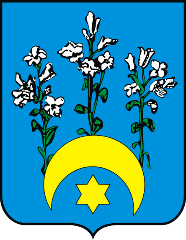 Urząd Gminy i Miasta Żuromin09-300 ŻurominPlac Józefa Piłsudskiego 3woj. mazowieckieE-mail: ugimz@zuromin.infotel. 23 6572558, fax. 23 6572540REGON: 130377936Lp.Nazwa obiektuOferowana cena bruttoTermin wykonania 1Szkoła Podstawowa nr 1 w Żurominie……… dni od dnia podpisania umowy2Szkoła Podstawowa nr 2 w Żurominie……… dni od dnia podpisania umowy3Szkoła Podstawowa w Będzyminie……… dni od dnia podpisania umowy4Szkoła Podstawowa w Chamsku……… dni od dnia podpisania umowy5Szkoła Podstawowa w Raczynach……… dni od dnia podpisania umowy6Samorządowe Przedszkole nr 1 w Żurominie……… dni od dnia podpisania umowy7Przedszkole Samorządowe nr 2 w Żurominie……… dni od dnia podpisania umowy8Urząd Gminy i Miasta Żuromin……… dni od dnia podpisania umowy9Budynek administracyjno-biurowy, ul. Warszawska 4……… dni od dnia podpisania umowy10Żuromińskie Centrum Kultury……… dni od dnia podpisania umowy